Viering 14 april 2024, voorganger: Miranda Vroon-van VugtMuziek voor de dienstWelkom: Mededelingen ouderlingStilte: (ouderling van dienst bepaalt de lengte van de stilte)Opleiden van de voorganger door de ouderling van dienstOpeningslied: (gemeentezang) (Voorganger kondigt aan, allen gaan staan).LB 632 Dit is de dag die de HeerBemoediging en groet  Allen gaan zittenGebed  Glorialied: (gemeentezang) LB 652 Zingt jubilate voor de HeerInleiding op de dienst: (optioneel)Gebed bij de opening van het WoordEerste lezing: OT (door de ouderling) Micha 4,1-5Lied: (gemeentezang) LB 447 Het zal zijn in het laatste der tijdenTweede lezing: NT (door de diaken) Johannes 21,15-24Lied: (gemeentezang) LB 649 O Heer, blijf toch niet vragenOverweging/preek:Muziek Lied: (gemeentezang) LB 633 De lichtvorst, de ontluisterdeCollecte:  aankondigingen door diaken: bloemengroet en                                                                collectebestemmingen                      collecte (met muziek)Gebeden: 	- voorbeden Acclamatie LB 368f God van leven en licht - stil gebed - Onze VaderSlotlied: (gemeentezang) LB 1010 Geef vrede, Heer, geef vredeZending en zegen: gezongen amen 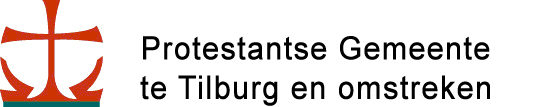 Orde van dienst